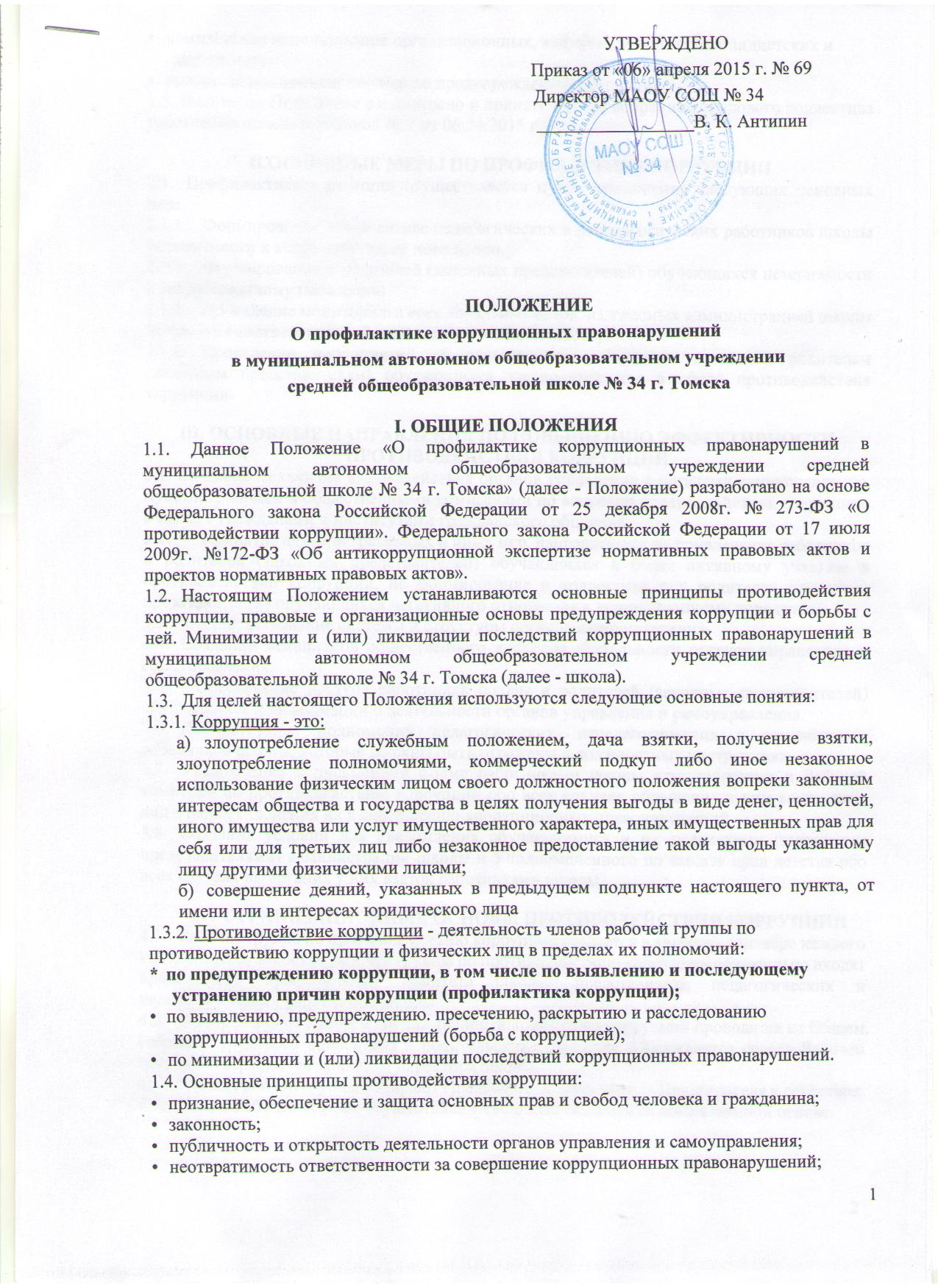 комплексное использование организационных, информационно-пропагандистских и других мер;приоритетное применение мер по предупреждению коррупции.1.5. Настоящее Положение рассмотрено и принято общим собранием трудового коллектива работников школы (протокол № 2 от 06.04.2015 г.).II.ОСНОВНЫЕ МЕРЫ ПО ПРОФИЛАКТИКЕ КОРРУПЦИИПрофилактика коррупции осуществляется путем применения следующих основных мер:Формирование в коллективе педагогических и непедагогических работников школы нетерпимости к коррупционному поведению.Формирование у родителей (законных представителей) обучающихся нетерпимости к коррупционному поведению.Проведение мониторинга всех локальных актов, издаваемых администрацией школы  на предмет соответствия действующему законодательству.Проведение мероприятий по разъяснению работникам школы и родителям (законным представителям) обучающихся законодательства в сфере противодействия коррупции.Ш. ОСНОВНЫЕ НАПРАВЛЕНИЯ ПО ПОВЫШЕНИЮ ЭФФЕКТИВНОСТИПРОТИВОДЕЙСТВИЯ КОРРУПЦИИ3.1. Создание механизма взаимодействия органов управления с органами самоуправления, муниципальными и общественными комиссиями по вопросам противодействия коррупции, а также с гражданами и институтами гражданского общества. Принятие административных и иных мер, направленных на привлечение работников и родителей (законных представителей) обучающихся к более активному участию в противодействии коррупции, на формирование в коллективе и у родителей (законных представителей) обучающихся негативного отношения к коррупционному поведению. Совершенствование системы и структуры органов самоуправления.Создание механизмов общественного контроля деятельности органов управления и самоуправления.Обеспечение доступа работников школы и родителей (законных представителей) обучающихся к информации о деятельности органов управления и самоуправления.Конкретизация полномочий педагогических, непедагогических и руководящих работников школы, которые должны быть отражены в должностных инструкциях.Уведомление в письменной форме работниками школы администрации и Рабочей комиссии по противодействию коррупции обо всех случаях обращения к ним каких-либо лиц в целях склонения их к совершению коррупционных правонарушений.Создание условий для уведомления обучающимися и их родителями (законными представителями) администрации школы и Уполномоченного по защите прав детства обо всех случаях вымогания у них взяток работниками школы.ОРГАНИЗАЦИОННЫЕ ОСНОВЫ ПРОТИВОДЕЙСТВИЯ КОРРУПЦИИРабочая группа по противодействию коррупции создается в августе - сентябре каждого учебного года. В состав рабочей группы по противодействию коррупции обязательно входят председатель профсоюзного комитета школы, представители педагогических и непедагогических работников школы.Выборы членов Рабочей группы по противодействию коррупции проводятся на Общем собрании трудового коллектива и родительских собраниях. Обсуждается состав Рабочей группы, утверждается приказом директора школы.Члены Рабочей группы избирают Председателя, заместителя Председателя и секретаря.Члены Рабочей группы осуществляют свою деятельность на общественной основе.ПОЛНОМОЧИЯ ЧЛЕНОВ РАБОЧЕЙ ГРУППЫ ПО ПРОТИВОДЕЙСТВИЮ КОРРУПЦИИПредседатель Рабочей группы по противодействию коррупции:а)	определяет место, время проведения и повестку дня заседания Рабочей группы;б)	на основе предложений членов Рабочей группы формирует план работы Рабочей группы на текущий учебный год и повестку дня его очередного заседания;в)	по вопросам, относящимся к компетенции Рабочей группы, в установленном порядке запрашивает информацию от исполнительных органов государственной власти, правоохранительных, контролирующих, налоговых и других органов;г)	информирует директора школы о результатах работы Рабочей группы;д)	представляет Рабочую группу в отношениях с работниками школы, обучающимися и их родителями (законными представителями) по вопросам, относящимся к ее компетенции;е)	дает соответствующие поручения секретарю и членам Рабочей группы, осуществляет контроль за их выполнением;ж)	подписывает протокол заседания Рабочей группы.Секретарь Рабочей группы:а)	организует подготовку материалов к заседанию Рабочей группы, а также проектов его решений;б)	информирует членов Рабочей группы и о месте, времени проведения и повестке дня очередного заседания Рабочей группы, обеспечивает необходимыми справочно- информационными материалами;в)	ведет протокол заседания Рабочей группы.Члены Рабочей группы по противодействию коррупции:а)	вносят председателю Рабочей группы предложения по формированию повестки дня заседаний Рабочей группы;б)	вносят предложения по формированию плана работы;в)	в пределах своей компетенции, принимают участие в работе Рабочей группы, а также осуществляют подготовку материалов по вопросам заседаний Рабочей группы;г)	в случае невозможности лично присутствовать на заседаниях Рабочей группы вправе излагать свое мнение по рассматриваемым вопросам в письменном виде на имя председателя Рабочей группы, которое учитывается при принятии решения;д)	участвуют в реализации принятых Рабочей группой решений и полномочий.Заседания Рабочей группы по противодействию коррупции проводятся не реже двух раз в год; обязательно оформляется протокол заседания. Заседания могут быть как открытыми, так и закрытыми. Внеочередное заседание проводится по предложению любого члена Рабочей группы по противодействию коррупции.